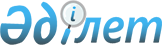 Об Экспертном совете в рамках таможенного союзаРешение Межгосударственного Совета Евразийского экономического сообщества от 27 ноября 2009 года № 16

      Межгосударственный Совет Евразийского экономического сообщества (высший орган таможенного союза) на уровне глав государств решил:



      1. Образовать при высшем органе таможенного союза Экспертный совет в рамках таможенного союза.



      2. Утвердить Положение об Экспертном совете в рамках таможенного союза (прилагается).



      3. Правительствам Республики Беларусь, Республики Казахстан и Российской Федерации до 25 декабря 2009 года представить в Комиссию таможенного союза кандидатуры в состав Экспертного совета в рамках таможенного союза.



      4. Комиссии таможенного союза на основе предложений Сторон сформировать состав Экспертного совета в рамках таможенного союза и представить его на утверждение Межгосударственного Совета ЕврАзЭС (высшего органа таможенного союза).Члены Межгосударственного Совета:

Приложение             

к Решению Межгоссовета ЕврАзЭС  

(высшего органа таможенного союза)

на уровне глав государств     

от 27 ноября 2009 года № 16    

ПОЛОЖЕНИЕ

об Экспертном совете в рамках таможенного союза 

      1. Экспертный совет в рамках таможенного союза (далее – Экспертный совет), созданный при высшем органе таможенного союза, рассматривает заявления юридических и физических лиц, занимающихся хозяйственной деятельностью (далее хозяйствующих субъектов), государств – членов таможенного союза по вопросу соответствия решений Комиссии таможенного союза (далее – Комиссия), имеющих обязательный характер, договорно-правовой базе таможенного союза.



      Экспертный совет рассматривает вопросы соответствия решений Комиссии таможенного союза договорно-правовой базе таможенного союза как по единичному заявлению хозяйствующего субъекта, так и по итогам обращения неопределенного круга хозяйствующих субъектов.



      2. В состав Экспертного совета каждое из государств – членов таможенного союза направляет сроком на три года не менее 5 представителей из числа своих граждан, обладающих необходимыми специальными знаниями и опытом в области права, международной торговли, в других областях, имеющих отношение к разрешению споров.



      3. Организационно-техническое обеспечение деятельности Экспертного совета осуществляется его секретариатом. Обязанности секретариата возлагаются на Секретариат Комиссии таможенного союза в лице Правового департамента (далее - секретариат).



      4. Любой хозяйствующий субъект государства – члена таможенного союза (далее – хозяйствующий субъект) может представить в Экспертный совет заявление о несоответствии решения Комиссии международным договорам, составляющим договорно-правовую базу таможенного союза. В заявлении указываются те решения Комиссии, которые, по его мнению, являются нарушением международных договоров или решений органов таможенного союза, и отмечает положения, которые, по его мнению, имеют отношение к этому вопросу.



      5. Заявление представляется хозяйствующим субъектом в секретариат Экспертного совета.



      Действия, связанные с подачей заявления, хозяйствующий субъект может совершать лично или через своего представителя.



      Полномочия представителя хозяйствующего субъекта подтверждаются надлежащим образом оформленной доверенностью.



      6. Заявление, а также прилагаемые к нему материалы представляются на русском языке.



      Заявление подписывается лицом (лицами), его подавшим (подавшими), или его (их) представителем. От имени юридического лица заявление подписывается руководителем организации или иным лицом, уполномоченным на это в установленном порядке, с указанием его должности.



      Подпись расшифровывается указанием фамилии и инициалов подписывающего лица и скрепляется печатью юридического лица.



      В заявлении также указываются:



      фамилия, имя и отчество физического лица или наименование юридического лица, подавшего заявление;



      место жительства физического лица или место нахождения юридического лица, включая официальное название страны, почтовый адрес, а также номер телефона, телекса, факса (если они имеются);



      адрес для переписки, имя или наименование адресата, которые должны удовлетворять обычным требованиям быстрой почтовой доставки, номера телефона, телекса, факса (если они имеются). 

В качестве адреса для переписки могут быть указаны:



      - адрес места жительства или адрес места нахождения в государстве – члене таможенного союза;



      - адрес лица, подавшего запрос, постоянно проживающего в государстве – члене таможенного союза;



      - адрес места жительства или места нахождения представителя на территории государства – члена таможенного союза.



      7. Поступившее заявление регистрируется, и ему присваивается входящий номер.



      8. Секретариат не дает правовую оценку информации, изложенной в заявлении.



      9. В случае, если поступившее в Экспертный совет заявление отвечает условиям его подачи, лицу, подавшему заявление, не позднее 10 дней с даты поступления заявления направляется уведомление о принятии этого заявления к рассмотрению, в котором указывается дата рассмотрения. Одновременно о принятии заявления уведомляется Комиссия.



      10. В случае, если поступившее заявление не удовлетворяет условиям его подачи, предусмотренных пунктами 4 и 6 настоящего Положения, лицу, подавшему заявление, в десятидневный срок с даты его поступления направляется уведомление о том, что заявление не принято к рассмотрению с указанием причин.



      11. Для рассмотрения заявления в каждом конкретном случае, секретариатом в десятидневный срок с даты принятия заявления к рассмотрению, по согласованию с правительствами государств –членов таможенного союза, формируется состав Согласительной комиссии, с включением в нее по три эксперта, от каждого государства –члена таможенного союза из числа членов Экспертного совета.



      Финансирование командировочных расходов экспертов осуществляет направляющая Сторона.



      12. Рассмотрение заявления на заседании Согласительной комиссии осуществляется не позднее двух месяцев с даты принятия заявления к рассмотрению.



      13. Хозяйствующий субъект, подавший заявление, и/или его представитель и члены Комиссии и/или их представители могут участвовать в заседании Согласительной комиссии на основании поданного ими ходатайства.



      14. По запросу хозяйствующего субъекта, Комиссии или по собственной инициативе Согласительная комиссия может запросить информацию или техническую консультацию у любого лица или органа, у которого она считает необходимым, при наличии согласия хозяйствующего субъекта и Комиссии и на тех условиях, о которых могут договориться хозяйствующий субъект и Комиссия.



      15. Согласительная комиссия не имеет контактов ни с хозяйствующим субъектом, ни с Комиссией в отсутствие одного 

из них.



      16. Согласительная комиссия не разглашает ход рассмотрения заявления до его завершения.



      17. По результатам рассмотрения Согласительная комиссия выносит заключение о соответствии или несоответствии решения Комиссии договорно-правовой базе таможенного союза, которое включает:



      - изложение обстоятельств заявления;



      - мотивировочную часть в отношении каждого из поставленных в заявлении вопросов;



      - рекомендации о пересмотре Комиссией решения, в случае если оно признано несоответствующим договорно-правовой базе таможенного союза.



      Согласительная комиссия не выносит рекомендаций относительно возмещения ущерба.



      18. Заключение Согласительной комиссии подписывается всеми экспертами, входящими в ее состав, и направляется хозяйствующему субъекту и в Комиссию в течение трех дней с даты проведения заседания, на котором оно принято.



      В случае наличия особого мнения экспертов, оно должно быть отражено в заключении.



      19. Комиссия рассматривает заключение Согласительной комиссии на очередном заседании.



      О поступивших заключениях Согласительной комиссии и результатах их рассмотрения Комиссия информирует высший орган таможенного союза на уровне глав правительств.
					© 2012. РГП на ПХВ «Институт законодательства и правовой информации Республики Казахстан» Министерства юстиции Республики Казахстан
				От

Республики

БеларусьОт

Республики

КазахстанОт

Российской 

Федерации